                                  TENDER NOTICE FOR REPAIR & MAINTENNACE OF ROOM/EXCHANGE/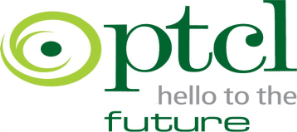                      CONTAINERS AND CONSTRUCATION OF DG BASE/CONTAINERS BASE AT TURBAT                                             DIVISION OF QUETTA TELECOM REGION-2019.     No. QTR/HR-Admin/25-1/2019/01/08.     Dated at Quetta the, 08-04-2019.Sealed tenders are invited from experienced vendors with PTCL for “REPAIR & MAINTENNACE OF ROOM/EXCHANGE/CONTAINERS AND CONSTRUCATION OF DG BASE/CONTAINERS BASE AT TURBAT DIVISION   OF QUETTA TELECOM REGION.     The tender documents are available in the office of Manager (Admin) PTCL QTR at Room No.225 Admin Block Mir Jaffar Khan Jamali Road Quetta and can be obtained on payment of Rs.1000/= non-refundable through cash/bank draft in favor of Senior Manager Finance QTR from 09-04-2019 to 15-04-2019 at11:30AM.Tender documents complete in all respect contains Commercial offer and Technical offers with 02% security of the total quoted price of the tender shall be submitted in the office Manager Admin PTCL QTR QUETTA at room No. 225 Admin Block Mir Jaffar Khan Jamali Road Quetta on 16-04-2019 at 15:00PM.Tenders received after due date and time shall not be entertained/accepted.PTCL reserves the right to reject any or all bids and to annul the bidders at any time, without accessing any reason or incurring any liability to the affected bidder(s) or any obligations to inform the affected bidder(s) of the ground for PTCL action.Vendor registration is mandatory for all the vendors interested to engage in business with or    supply   material/services to PTCL. It is essential to mention the Vendor Registration Code (VR Code) assigned by PTCL on Quotation/Bids submitted. Un-registered vendors can also participate in the tender; they are required to get registered with PTCL for this purpose. Vendor Registration form may be downloaded from the following link.https://www.ptcl.com.pk/Info/Vendor-Registration-FormAll correspondence on the subject matter may be endorsed to the undersigned.Manager AdminRoom No. 225, Admin Block Mir Jaffar Khan Jamali Road Quetta  Ph.081- 2824996.Ph. 081-2831333				